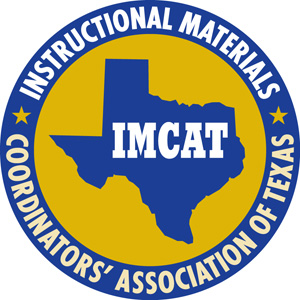 Region 4 IMCAT MeetingFriday, February 23			Pasadena ISD Support Complex			Frank Braden CenterLibraries and Instructional MaterialsSte. 18261814 E. Sam Houston Parkway SouthPasadena, TX 775038:30 – 9:00* 		Breakfast and Networking – Breakfast provided by Pearson9:00 – 9:20		Greeting and IntroductionsLinda Gerhart, President and Charlene Strickland, President ElectBarbers Hill ISD		Pasadena ISD9:20 – 9:25 	General BusinessApproval of minutes; EMAT closure dates - LindaSummer Institute update {earmark your TIMA funds} – Wayne Schaper, Spring Branch ISDSecretary’s Report – Rosa Shelton, Houston ISD9:25 – 9:35		State Board Update – Linda/Wayne9:35 – 10:25	Preparing for the New Adoption – Wayne Schaper will present information to help you get ready for the upcoming ELA/R adoption10:25 – 10:35		Break10:35 – 11:30		Round Table Discussions – CharleneTable 1: Digital Licensing – organization, renewals, single sign-on, etc. – CharleneTable 2: Bidding Process – organization, requirements, how to, etc. – John Bridges – Ft. Bend ISDTable 3: Inventory – getting organized, how to conducting a comprehensive audit, etc. – Winni Petersons – Ft. Bend ISD11:30 – 11:50	Meet the Reps – This time is set aside for our publishing friends to introduce themselves and their teams11:50 – 12:00	Close and Lunch – Date for next meeting, volunteer to host next meeting, future topics – Linda	Lunch provided by Zaner-Bloser